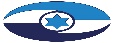 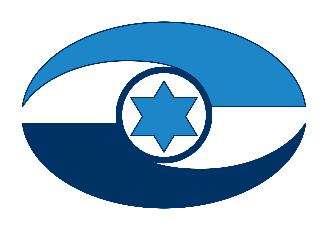 מניעת אלימות בספורט – ביקורת מעקב מרוחבת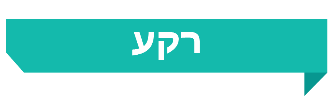 אירועי הספורט נועדו, בין היתר, לשקף "שיתוף פעולה, עבודה בצוות, פיתוח הגוף ופיתוח הרוח"; עם זאת מתלווה אליהם, בארץ ובעולם, אלימות בעוצמוֹת משתנות ובגוונים רבים, ובהם אלימות פיזית, אלימות מילולית וגילויי גזענות. בעקבות אירועים חוזרים ונשנים של אלימות במגרשי הספורט ובהתבסס על המלצותיהן של ועדות שונות שעסקו בנושא והמליצו על כלים להתמודדות עם התופעה זו חוקק ב- 2008 חוק איסור אלימות בספורט, התשס"ח-2008, ובו נקבעו הכללים ואחריות המשטרה וגופי אבטחה אזרחיים לניהול אירועי ספורט. על פי החוק הוקמה במרץ 2009 המועצה למניעת אלימות בספורט, אך היא אינה פועלת מאז יולי 2017. באוגוסט 2017 הוקם במשטרה מערך למניעת אלימות בספורט, במימון משרד התרבות והספורט, המשרד לביטחון הפנים ומשטרת ישראל.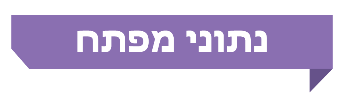 פעולות הביקורתבחודשים פברואר עד ספטמבר 2020 ערך משרד מבקר המדינה ביקורת מעקב מורחבת בנושא מניעת האלימות בספורט - ביקורת המעקב נעשתה על תיקון הליקויים שהועלו בדוח הביקורת הקודם שפורסם באוקטובר 2015, והרחבת הביקורת נעשתה על היחידה המשטרתית החדשה - המערך למניעת אלימות בספורט - שהוקמה באוגוסט 2017. הביקורת נעשתה במשרד התרבות והספורט (המשרד), במטה הארצי של משטרת ישראל (מטא"ר) - באגף השיטור, אבטחה וקהילה ובאגף חקירות ומודיעין (אח"ם), במחוז ירושלים, במחוז תל אביב ובמחוז החוף, בהתאחדות לכדורגל ובאיגוד הכדורסל. בדיקות השלמה נעשו במשרד לביטחון הפנים (המשרד לבט"פ), במשרד החינוך ובמועצה להסדר הימורים בספורט (הטוטו).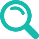 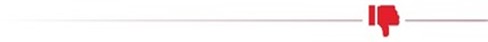 פעילות המועצה למניעת אלימות בספורט - במועד הביקורת הקודמת פעלה המועצה למניעת אלימות בספורט (בראשות שופטת בדימוס), שהוקמה ב-2009 (המועצה), על פי החוק. בביקורת המעקב עלה כי המועצה פעלה עד שנת 2017, המועד שבו פג תוקף המינוי של יו"ר המועצה. מאז לא מינו שרי התרבות והספורט מועצה חדשה. אי-מינוי חברי מועצה ובראשם יו"ר מיולי 2017 אינו עולה בקנה אחד עם הוראות החוק, המקימות את המועצה והמחייבות את איוש התפקידים שבה, ופוגע ביכולת למנוע את תופעת האלימות בספורט. 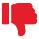 גיבוש תוכנית פעולה למניעת אלימות בספורט על ידי המועצה ומשרד התרבות והספורט - בביקורת הקודמת עלה כי המועצה לא גיבשה תוכנית מסודרת "לפעולה ולטיפול בנושא האלימות בספורט", כמתחייב מתפקידיה על פי החוק. בביקורת המעקב עלה כי המועצה הפסיקה את פעילותה בטרם גיבשה תוכנית.תכלול המערך למניעת אלימות בספורט בידי משרד התרבות והספורט והמועצה - בביקורת הקודמת עלה כי המשרד לא השכיל להוביל ולתכלל את פעילות הגופים השונים בתחום מניעת האלימות בספורט ואת קידומם של הנושאים הנוגעים לבנייה ולהפעלה של המערך להתמודדות עם אלימות בספורט. המשרד גם לא הצליח לקדם את שיתוף הפעולה עם משרד החינוך, עם המשטרה ועם גופי הספורט הקשורים לגיבוש כלי אכיפה, מניעה וחינוך. כתוצאה מכך לא קיבלה ההתמודדות עם האלימות בספורט את תשומת הלב הראויה, ולא מוצה הפוטנציאל הגלום בקיומו ובהפעלתו של מערך אחד שיוביל פעולות חינוכיות למניעת אלימות ופעולות אכיפה. בביקורת המעקב נמצא כי המשרד טרם גיבש תוכנית כוללנית ליישום החוק לאיסור אלימות בספורט שבה מוצגים יעדים, לוח זמנים להשגתם וכלי מעקב ומדידה. עוד עלה בביקורת המעקב כי המשרד אינו מתפקד כגוף המתכלל את הגופים ואת הפעולות למניעת אלימות בספורט, מתוך שיתוף פעולה עם הגופים הקשורים לנושא הספורט, כדי לגבש כלי אכיפה, מניעה וחינוך וכדי לבדוק אירועי אלימות בספורט.מסד נתונים מרכזי על היקף אירועי האלימות והגזענות בספורט - בביקורת הקודמת עלה כי לא צלח ניסיונה של המועצה מיוני 2014 לבנות מסד נתונים על יסוד נתונים של גופים האוגרים מידע על אירועי אלימות, כמו המשטרה, ההתאחדות לכדורגל ואיגוד הכדורסל. בביקורת המעקב עלה כי מאז לא יזמו חלופה לכך לא המועצה ולא המשרד. עוד עלה כי נתוני משטרת ישראל מצביעים על ירידה של כ-22% במספר תיקי החקירה שנפתחו בעונת 2018-19 לעומת עונת 2017-18, ואילו נתוני בתי הדין של ההתאחדות לכדורגל ושל איגוד הכדורסל מצביעים דווקא על עלייה בשיעור דומה בהרשעות בבתי הדין באותה התקופה.שימוש בכרטיסי אוהד לזיהוי מורחקים ממגרשים - בביקורת הקודמת עלה כי למרות המלצות ועדת צור ואישורן על ידי השרה דאז ב-2015, טרם בוצע קישור בין כרטיסי האוהדים למערכת ממוחשבת של המשטרה שנועדה לזהות אוהדים שהורחקו ממגרשים. בביקורת המעקב נמצא כי לא חל שינוי במצב.היעדר נתונים אמינים על שיעור המורחקים ממגרשים ועל יעילות הענישה - בביקורת הקודמת צוין כי על אגף חקירות ומודיעין במשטרת ישראל לעקוב אחר האופן שבו מיישמים קציני החקירות את ההוראה לחייב מורחקים להתייצב בתחנת המשטרה ולעדכנה או לגבש לה חלופה לפי הצורך. בביקורת המעקב נמצא כי למטה הארצי במשטרת ישראל (מטא"ר) אין נתונים על התייצבות מורחקים שהוטלה עליהם חובת התייצבות בתחנת המשטרה במועד המשחק. בהתאם לא בוצעה במטא"ר בחינה והפקת לקחים בדבר יעילות הענישה מסוג זה והאפשרות לטייב את השימוש בה. בביקורת המעקב נמצאו פערים של מאות אחוזים בין נתוני הדוחות של מטא"ר על שיעור המורחקים ממגרשי הספורט לבין הנתונים שהתקבלו מהמחוזות שנבדקו.הטיפול בעבירות גזענות בספורט - בביקורת הקודמת ציין מבקר המדינה כי "המיעוט הבולט של תיקי חקירה וכתבי אישום בשל התבטאויות גזעניות בכל העונות משקף חולשה מהותית ועשיה בלתי מספקת של מערך האכיפה המשטרתי". בביקורת המעקב עלה כי בעונות המשחקים 2017-18 ו-2018-19 פתחה המשטרה תיק חקירה אחד בלבד בנושא עבירת גזענות בספורט, ולא הוגש בגינו כתב אישום. מדובר בירידה ניכרת מול עונות המשחקים הקודמות. לעומת זאת, בית הדין של ההתאחדות לכדורגל הרשיע בעבירות גזענות ב-56 מקרים, ובית הדין של איגוד הכדורסל - ב-15 מקרים. היקף הרשעות זה מבטא עלייה ניכרת של מאות אחוזים מול השנים שנסקרו בדוח הקודם.משרות שוטרים במימון משרד התרבות והספורט - משרד התרבות והספורט מימן את הקמת המערך הייעודי במשטרה לטיפול באלימות בספורט ואת ותפעולו, אך המערך שהוקם לא מיצה את מלוא הפוטנציאל לפעילות המוסכמת; כך ב-2019, מאחר שהמשרד העביר למשטרה 12 מיליון ש"ח בשנה כפי שהתחייב, נתח שהוא 80% מתקציב ההפעלה השנתי של המערך, הרי היה מצופה שהמשטרה תאייש לכל הפחות שיעור מקביל של משרות המערך - שווה ערך ל-25.6 משרות; ואולם בפועל המשטרה איישה בשנה זו רק 18.7 משרות. יוצא שמשרד התרבות והספורט מימן מימון יתר של 6.3 משרות, שהועסקו במשטרה לטובת משימות שאינן מניעת אלימות בספורט.המשך הפעלת המערך הייעודי במשטרת ישראל החל משנת 2021 - במועד סיום הביקורת בספטמבר 2020, טרם נבחנה הפעלת שלב ב' של איוש המערך וכי כתוצאה מהיעדר הסכמות בין משרד התרבות והספורט לבין המשרד לביטחון פנים ומשטרת ישראל לגבי המשך מימון פעילות המערך החל משנת 2021, המשך הפעלת המערך מוטל בספק.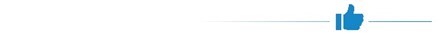 הקמת מערך משטרתי ייעודי למניעת אלימות בספורט - בביקורת הקודמת צוין כי ועדת צור המליצה להקים דסק ייעודי במחלקת המודיעין של המשטרה שיעסוק בנושא האלימות בספורט. במועד סיום הביקורת הקודמת טרם הוקמה היחידה המשטרתית. בביקורת המעקב עלה כי בהתאם להסכם מיוני 2016 בין משרד התרבות והספורט לבין המשרד לבט"פ, הוקמה באוגוסט 2017 יחידה משטרתית ייעודית למניעת אלימות בספורט. ההסכם הוא לשנים 2020-2016 בתקציב של 72 מיליון ש"ח לפחות, 58 מיליון ש"ח מתוכו תוכננו להעברה ממשרד התרבות והספורט. פרסום ה"קוד האתי" והטמעתו ופרסום נוהל אביזרי עידוד - בביקורת הקודמת עלה כי בשנת 2011 פרסם משרד התרבות והספורט "כללי אתיקה לספורט בישראל - קוד להגינות והתנהגות ספורטיבית" (הקוד האתי), וכי טרם פורסם נוהל אביזרי עידוד. בביקורת המעקב עלה כי חלק מאיגודי הספורט פעלו להתאים ולפרסם את הקוד האתי כנדרש, וחלק מהאיגודים עשו זאת במהלך ביקורת המעקב. עוד עלה כי בינואר 2017 פרסמה המשטרה נוהל אביזרי עידוד.פיקוח על מורחקים ממגרשי הספורט והחלת חובת התייצבות על מורחקים - בביקורת הקודמת עלה כי פרטי המורחקים ממגרשי הספורט, בידי קצין משטרה או בצו בית המשפט, ופרטי צו ההרחקה לא היו זמינים לכוחות המשטרה בשטח, וכי לא פותחה מערכת חדשה שתייעל את המהלך. בביקורת המעקב עלה כי במהלך 2019-2018 השלימה המשטרה בניית מערך טכנולוגי למעקב אחר התייצבות מורחקים. הפיתוח נעשה באמצעות בניית מערכת לרישום התייצבות מורחקים בתחנות המשטרה - "שירת הסירנה" - ויצירת אפליקציה המאפשרת לשוטרים ששובצו לאירוע הספורט לקבל בזמן אמת רשימה ותמונות של מורחקים שלא התייצבו בתחנת המשטרה כנדרש. הטיפול באלימות ובגזענות בספורט - ההתאחדות לכדורגל - בביקורת הקודמת עלה כי ההתאחדות לכדורגל כארגון גג של ענף הכדורגל אינה משתמשת בכל הכלים החינוכיים והמניעתיים העומדים לרשותה ואף לא פיתחה כלים נוספים כדי להתמודד עם תופעות אלו בכלל תחרויות הכדורגל בזירה המקומית. בביקורת המעקב נמצא כי בית הדין של ההתאחדות מקל בענישה של קבוצות המוכיחות כי תבעו אוהדים שפעלו באלימות או בגזענות במגרשי הספורט - מצב המדרבן קבוצות לפעול למניעת תופעות האלימות והגזענות גם בדרך של הגשת תביעות נגד אוהדים או הפעלת עיצומים על קבוצות אוהדים. נגד תופעת הגזענות אישרה הנהלת ההתאחדות לכדורגל החל בעונת 2016-17 את שיטת שלושת השלבים: (א) עוד לפני המשחק הכרוז מזהיר מפני אירוע גזענות ומודיע שהמשחק יופסק לכמה דקות בעת קריאה גזענית ואף עלול להתבטל; (ב) בעקבות אירוע גזענות שופט יכול לעצור משחק; בשלב הראשון - עצירה לכמה דקות; (ג) בעקבות התמשכות הקריאות הגזעניות יכול השופט להורות על הפסקת המשחק. כל עוד לא בוטלה המועצה וקיימת חובה לאיישה על פי חוק, על שר התרבות והספורט לפעול למינוי חברי המועצה כחוק. מומלץ כי עם כינונה תפעל המועצה למניעת אלימות בספורט לגבש תוכנית כוללת להתמודדות עם האלימות בספורט, תשלים בניית מסד נתונים כולל על אירועי אלימות ותיזום מחקרים או סקרים לפיתוח ידע שבתחום אחריותה.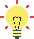 על משרד התרבות והספורט להיות הגוף המתכלל של הגופים ושל הפעולות בכל הנוגע למניעת אלימות בספורט; מומלץ שהוא יגבש תוכנית כוללת מתאימה לשם כך, לרבות יעדים להפחתת אירועי האלימות, לוח זמנים להשגת היעדים וכלי מעקב ומדידה.מומלץ כי משרד התרבות והספורט יפעל מול משטרת ישראל לקידום הפקת כרטיסי אוהדים משולבים במינויים אשר יכללו זיהוי טכנולוגי המקושר למערכת המורחקים במשטרה. זיהוי זה יאפשר מחד כניסה בטוחה ומהירה למגרשים, ומאידך - מניעת כניסת מורחקים על ידי שימוש בכרטיס לכניסה למגרש. מומלץ גם לבחון פיתוח יישום המתאים לטלפון חכם.מומלץ כי הפרקליטות תפעל עם משרד התרבות והספורט, המשטרה וההתאחדויות לכדורגל ולכדורסל לקידום המתווה למאבק בתופעות גזענות בספורט, שעליו סוכם אצל היועץ המשפטי לממשלה עוד ב-2013. מומלץ כי המשטרה תגביר את האכיפה בתחום מניעת גזענות בספורט. מומלץ למשטרה לקבוע יעד לשיעור המורחקים שתחול עליהם גם חובת התייצבות ולעקוב אחר מימושו. בנוסף מומלץ גם שהמשטרה תשקול לחייב בהתייצבות כל מי שהורחק בהחלטת בית משפט או קצין משטרה, כפי שהמליץ פרקליט המדינה. מומלץ שמשרד התרבות והספורט יפעל עם משרד החינוך ועם איגודי הספורט ליצירת שיתופי פעולה ולגיבוש תוכניות משותפות בתחום מניעת האלימות בספורט בקרב ילדים ונוער ויבצע מדידה והערכה של התוכניות המופעלות על ידי משרד החינוך, ההתאחדויות והקבוצות. כמו כן מומלץ כי משרד התרבות והספורט יפעל לפרסום קולות קוראים לתמיכה בארגוני האוהדים והעמותות מהחברה האזרחית שיפעילו - בסיועו התקציבי - פרויקטים חינוכיים למניעת אלימות וגזענות בספורט ולהקניית ערכים ספורטיביים.על המשטרה להקצות למערך למניעת אלימות בספורט את כוח האדם, המשאבים והאמצעים שנקבעו בהסכם עם משרד התרבות והספורט, ולפעול להסדרת הכפיפות הפיקודית והמקצועית של המערך. כמו כן יש לקבוע דרך שתביא לסנכרון ואחידות בנתוני האלימות בספורט כפי שמסוכמים במחוזות המשטרה לבין נתוני המטה הארצי - המערך למניעת אלימות.נוכח החיוניות של המערך למניעת אלימות בספורט והתמקדותו בפעולות ישירות שמטרתן מניעת אלימות בספורט והיות והצורך ביחידה כזו שתפעל במשטרה, עלה גם מהמלצות ועדת צור אותן קיבלה ואישרה שרת התרבות והספורט, מומלץ כי המשרד לבט"פ בשיתוף משרד התרבות והספורט והמשטרה, יערכו תהליך הפקת לקחים מפעילותו של המערך ומתרומתו למיגור האלימות באירועי ספורט ויבחנו בשנית את הנחיצות בהמשך הפעלתו. במסגרת זו יש להביא בחשבון את העובדה שהמערך הופעל שלא באופן מלא כפי שנקבע בהסכם. בכל הנוגע לסוגיית המשך תקצוב המערך, ראוי שהמחלוקת בנוגע למימון המערך תובא לדיון נוסף בהשתתפות מנכ"ל משרד התרבות והספורט, מנכ"ל משרד הבט"פ והמשטרה כדי שהמערך יוכל להמשיך ולפעול, במתכונת שתקבע לטובת משימה זו.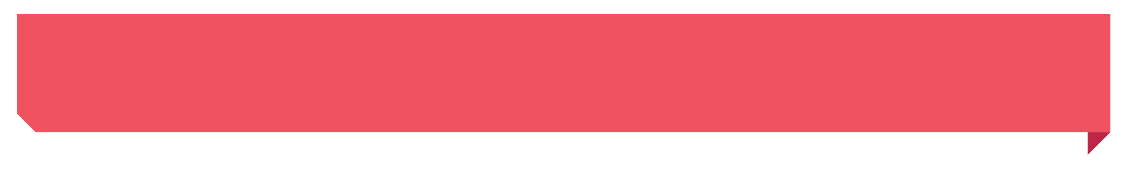 סיכוםממצאי ביקורת המעקב מצביעים על כך שלצד נושאים שתוקנו מאז הביקורת הקודמת עדיין יש נושאים שלא תוקנו. המועצה למניעת אלימות בספורט הפסיקה את פעילותה בשנת 2017; משרד התרבות והספורט אינו פועל כמתכלל של הנושאים שבאחריותו והדורשים תיאום עם גופים אחרים; והמשרד לבט"פ טרם הסדיר את המשך פעילות היחידה המשטרתית למניעת אלימות בספורט, שהסכם הפעלתה מסתיים ב-2020.בצל תקופת הקורונה התקיימו חלק מהמשחקים בעונת 2019-20 ללא קהל אוהדים. מומלץ כי כלל הגופים הרלוונטיים ינצלו תקופה זו לניתוח הפעולות שנעשו ואלו שנדרש לעשותן או להשלימן לשם המשך מניעת תופעות של אלימות וגזענות בספורט.על משרד התרבות והספורט, המשרד לבט"פ, משטרת ישראל, ההתאחדויות והאיגודים והקבוצות לפעול לתיקון הליקויים ולבחון את ההמלצות שבדוח, כל גוף בתחום אחריותו.58%כ-3.5 שנים ירידה של  22%15 מיליון ש"חמשרות שוטרים מאוישות במערך למניעת האלימות בספורט, נכון לדצמבר 2019.מאז יולי 2017 המועצה למניעת אלימות בספורט איננה פועלת, לאחר שפעלה במשך 8 שנים מאז הקמתה במרץ 2009. בפתיחת תיקי חקירה בנושא האלימות בספורט בעונת המשחקים 2018-19 לעומת 2017-18 (199 תיקי חקירה לעומת 256).התקציב השנתי שנקבע להפעלת המערך המשטרתי למניעת אלימות בספורט. עוד 20 מיליון ש"ח לשנה מועברים למשטרה עבור "שיטור בשכר" במשחקים. ל-36%2,623 הרשעות         12 הרשעות1 תיק חקירהמהמורחקים בעונות המשחקים 2017-18    ו-2018-19 נקבעה גם חובת התייצבות במשטרה בזמן המשחק - לעומת      כ-14% בדוח הביקורת הקודם, שהתייחס לשנים 2011 עד 2014.בבית הדין של ההתאחדות לכדורגל בכל סוגי עבירות האלימות והגזענות בעונת 2018-19 מול 2,278 הרשעות (עלייה של 15%) בעונת המשחקים 2017-18 ומול 1,886 הרשעות (עלייה של 39%) בעונת 2013-14.בעבירות גזענות בספורט בבית הדין של איגוד הכדורסל בעונת 2018-19 מול ממוצע של 3 הרשעות בעונות 2014-15, 2016-17       ו-2017-18.פתחה המשטרה בגין עבירת גזענות בעונות המשחקים 2017-18    ו-2018-19, ולא הוגש בגינו כתב אישום. פרק הביקורתהליקוי / הממצא בביקורת הקודמתמידת תיקון הליקוי כפי שעולה בביקורת המעקבמידת תיקון הליקוי כפי שעולה בביקורת המעקבמידת תיקון הליקוי כפי שעולה בביקורת המעקבמידת תיקון הליקוי כפי שעולה בביקורת המעקבפרק הביקורתהליקוי / הממצא בביקורת הקודמתלא  תוקןתוקן במידה מועטה / חלקיתתוקן במידה רבהתוקן באופן מלאהמועצה למניעת אלימות בספורט ומשרד התרבות והספורטמשרד התרבות והספורט והמועצה לא תכללו את נושא מניעת האלימות בספורט, ובין היתר, המשרד לא גיבש תוכנית כוללנית ליישום החוק לאיסור אלימות בספורט שבה מוצגים יעדים, לוח זמנים להשגתם וכלי מעקב ומדידה. תפקוד המועצה בשנים שבהן פעלהמאז הוקמה המועצה למניעת אלימות בספורט ב-2009 היא לא הציעה תוכנית פעולה לטיפול בנושא האלימות בספורט, לא הצליחה לרתום את הגופים הנוגעים בדבר ליצירת מאגר נתונים על אירועי אלימות ולא הציגה תוכניות חינוכיות. פרק הביקורתהליקוי / הממצא בביקורת הקודמתמידת תיקון הליקוי כפי שעולה בביקורת המעקבמידת תיקון הליקוי כפי שעולה בביקורת המעקבמידת תיקון הליקוי כפי שעולה בביקורת המעקבמידת תיקון הליקוי כפי שעולה בביקורת המעקבפרק הביקורתהליקוי / הממצא בביקורת הקודמתלא  תוקןתוקן במידה מועטה / חלקיתתוקן במידה רבהתוקן באופן מלאשימוש בכרטיסי אוהדיםלא הוסדרה עם הגופים האמורים הנפקת כרטיסי האוהדים לזיהוים ולשיפור המעקב אחריהם. תוכנית למניעת אלימות בקרב ילדים ונוער - עם משרד החינוך ועם גופי הספורטלא גובשה תוכנית כוללנית לחינוך ספורטאים בליגות הילדים והנוער עם משרד החינוך ועם גופי הספורט. משרד התרבות והספורט, המשטרה, איגודים- 	לא נעשו פעולות לפרסום קוד אתי ולהטמעתו.- 	לא פורסם נוהל אביזרי עידוד. הקמת היחידה המשטרתית טרם הוקמה יחידה משטרתית למניעת אלימות בספורט.פיקוח על מורחקים ממגרשי הספורט - שיעור המורחקים עם חובת התייצבותב-86% מאירועי האלימות שבהם הורחקו אוהדים ממגרשים, קציני משטרה לא הפעילו את סמכותם לחייב את המורחקים גם להתייצב בתחנת המשטרה במועדי משחקים בעתיד. מורחקים שלא התייצבו בתחנת המשטרה המשטרה לא בחנה את שיעור התייצבות המורחקים בתחנות המשטרה וממילא לא הפיקה לקחים לגבי יעילות הענישה והאפשרות לטייב את השימוש בה.פרק הביקורתהליקוי / הממצא בביקורת הקודמתמידת תיקון הליקוי כפי שעולה בביקורת המעקבמידת תיקון הליקוי כפי שעולה בביקורת המעקבמידת תיקון הליקוי כפי שעולה בביקורת המעקבמידת תיקון הליקוי כפי שעולה בביקורת המעקבפרק הביקורתהליקוי / הממצא בביקורת הקודמתלא  תוקןתוקן במידה מועטה / חלקיתתוקן במידה רבהתוקן באופן מלאהתקנת מצלמות זיהוי פנים באצטדיונים לא הותקנו מצלמות זיהוי פנים באצטדיונים להשגת ראיה קבילה בבית המשפט לצורך הגברת האכיפה. משרד התרבות והספורט - הטיפול בגזענות בספורט המשרד לא נקט פעולות ארוכות טווח לתכלול, למיפוי ולפיתוח תוכניות בכל הנוגע לבעיית הגזענות בספורט ולא הוביל לקידום מתווה להתמודדות עם גילויי גזענות, כפי שהציע היועץ המשפטי לממשלה בפברואר 2013. משטרת ישראל - הטיפול בגזענות בספורט עוד ב-2012 הנחה המפכ"ל לתת עדיפות לטיפול בעבירות גזענות - אך המשטרה לא גיבשה תוכנית פעולה בנושא זה. עשייתה הלא מספקת של המשטרה משתקפת גם במיעוט תיקי החקירה שנפתחו בשנים 2011 - 2014.ההתאחדות לכדורגלההתאחדות לכדורגל אינה ממצה את כל הכלים החינוכיים, המניעתיים והאכפתיים העומדים לרשותה לצורך ההתמודדות עם ביטויי גזענות בענף הכדורגל. 